MINUTESA meeting of the IQAC members was held at 3.30 pm on 22/01/2019 in the Principal’s chamber.Agenda:  1. National seminars.Decisions of Previous Meeting on 26-10-2018The meeting decided to conduct a seminar on NAAC accreditation.To invite Dr.Raveendran, Research Officer, SN Trusts.To conduct the seminar on 07/11/2018.Members Dr. Devipriya V (Chairperson)Dr. J Maya Devi(Coordinator)MembersMs. Jeothilaksmi S K (Asst. Professor in Commerce)Ms.  Shini M. (Asst. Professor in Chemistry)Ms.  Joobi V.P. (Asst. Professor in Commerce)Lt. Dr. SindhuKrishnadas T. (Asst. Professor in Economics)Mr. Sayooj Kumar K.P. (Asst. Professor in Economics)Dr. Santhosh C.R. (Asst. Professor in Sanskrit)Mr. Rajesh M.R. (Asst. Professor in Commerce)Mr. VIneesh K P(Asst. Professor in Mathematics)Ms.  AthmaJayaprakash(Asst. Professor in Commerce)Ms.  VandanaViswanath(Asst. Professor in English)Mr. Rejish MT(Asst. Professor in Commerce)Prof. M Suresh Babu (External Expert)Mr. PM Raveendran (Management Nominee)Junior SuperintendentCollege Union ChairpersonDecisions:To Conduct national seminar on Botany.Conduct national seminar on MalayalamConduct national seminar on Economics.Action Taken Report:A Seminar on Revised NAAC Accreditation was conducted on 07-11-2019. Classes and discussions were handled by Dr. Raveendran, Professor Emeritus and Research Officer, SN Trusts, Kollam.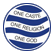 SREE NARAYANA GURU COLLEGE CHELANNURCHELANNUR, KOZHIKODE - 673 616, Tel. No: 0495 2260495Affiliated to the University of Calicut & Accredited by NAAC at B++ Level (CGPA 2.89)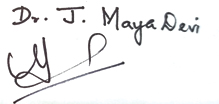 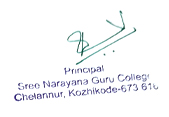 Dr. J Maya Devi (Coordinator)Dr. Devipriya V (Chairperson)